МУНИЦИПАЛЬНОЕ БЮДЖЕТНОЕ ОБЩЕОБРАЗОВАТЕЛЬНОЕ УЧРЕЖДЕНИЕ «СРЕДНЯЯ ОБЩЕОБРАЗОВАТЕЛЬНАЯ ШКОЛА СЕЛА КОЖЕВИНО ПЕТРОВСКОГО РАЙОНА САРАТОВСКОЙ ОБЛАСТИ» Контрольно - измерительные материалы по технологииКроссвордыУчитель технологии I квалификационной категорииКагин Владимир Вячеславович v.kagin@yandex.ru1.Кроссворд «Разметка»По горизонтали: 3- инструмент, которым наносят удары по кернеру; 4- название линии, проведённой чертилкой; 5-инструмент для проведения риски; 8- углубление от кернера, которые получаются в металлеПо вертикали: 1-Слесарная операция, заключающаяся в нанесении на поверхность заготовки углублений (кернов) и линий (рисок), определяющих контуры изготовляемой детали или места, подлежащие обработке; 2- инструмент для контроля прямого угла; 6-металл для разметки будущей детали; 7-инструмент, которым измеряют и откладывают размеры; 9- инструмент для накернивания рисок и центров отверстий.2. ДеревообработкаПо горизонтали: 1-физическое свойство древесины; 3- механическое свойство древесины; 4- лиственная порода древесины; 5- столярный инструмент; 6- часть растущего дерева; 9- приспособление для пиления древесины; 10-верхний слой древесиныПо вертикали: 2- линия чертежа; 6- хвойная порода древесины; 7-профессия рабочего обрабатывающего древесину; 8- пиломатериал; 11-инструмент для разметки по дереву3. Столярные инструментыПо горизонтали34 789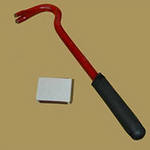 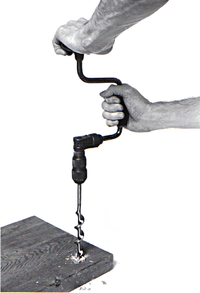 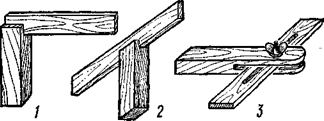 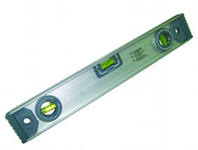 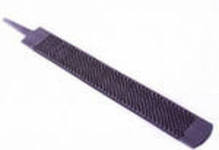 12 14 1517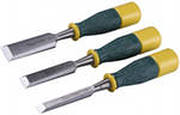 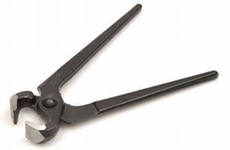 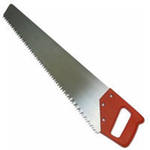 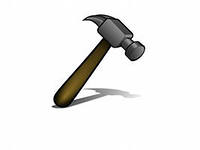 По вертикали  1      2 56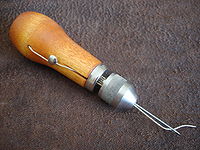 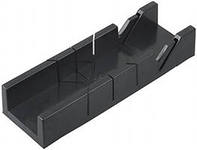 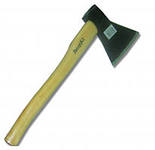 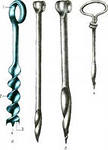 910111316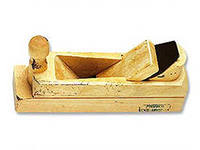 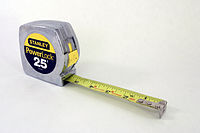 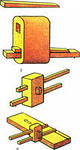 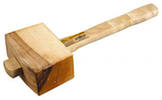 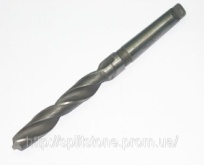 4.Слесарные инструментыПо горизонтали2468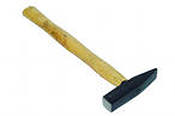 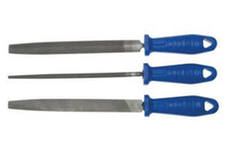 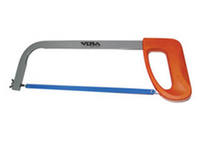 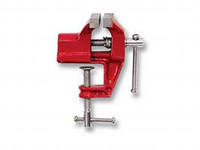 9    1015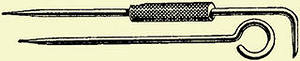 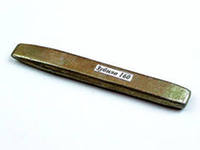 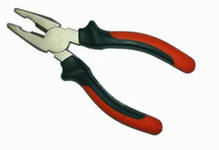 161719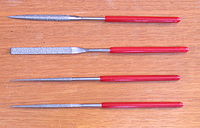 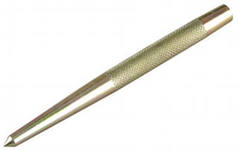 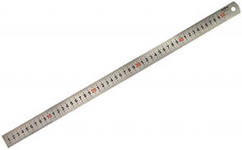 По вертикали 1   357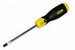 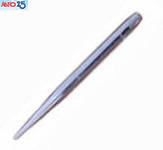 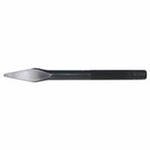 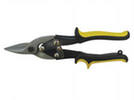 11121314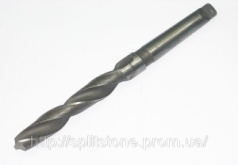 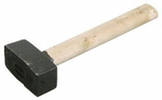 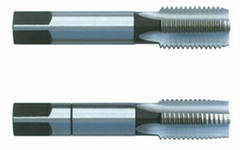 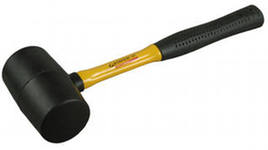 1518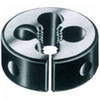 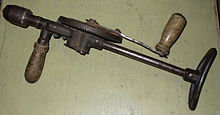 5.Кроссворд «Назови профессию»По горизонтали2348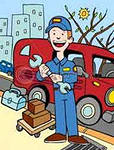 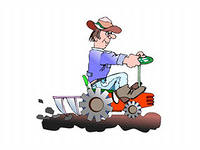 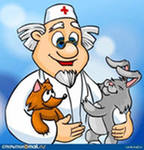 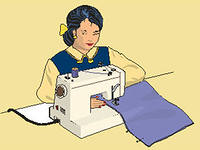 12131416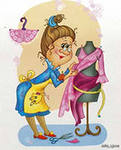 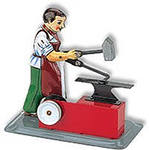 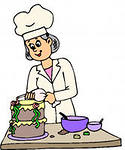 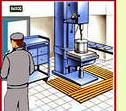 17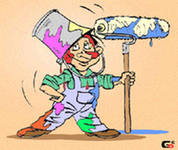 По вертикали15679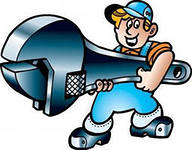 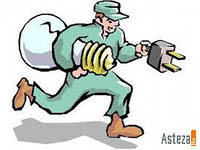 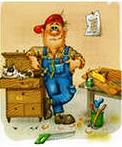 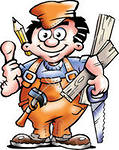 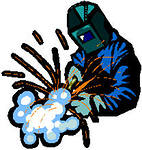 10111215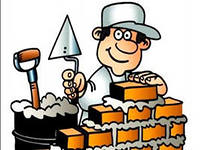 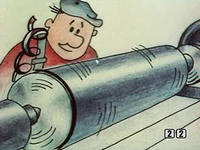 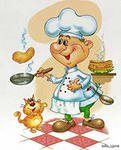 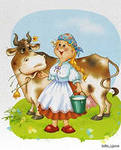 16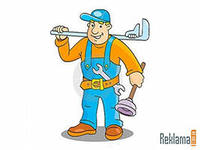 6.Заполнить кроссворд, записывая названия основных узлов сверлильного станка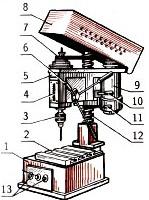 По горизонтали2. на него устанавливается обрабатываемая деталь или заготовка1.К нему неподвижно прикреплен винт-колонна7.с помощью него передается вращение от электродвигателя  к шпинделю5. В шпиндельной ____?__ размещены коробки скоростей, подач и органы управления.3.служит для зажима сверла8. закрывает ременную передачуПо вертикали10. с его помощью фиксируется шпиндельная бабка9. «сердце» машины12.винтообразная вертикальная часть станка13. с его помощью осуществляют пуск и остановку11.Поворотом рукоятки подачи  можно осуществлять опускание или ___?____ патрона со сверлом помощью реечной передачи4.  служит для контроля глубины глухих отверстий6. с ее помощью можно поднимать или опускать патрон со сверлом 261375894По горизонтали:По вертикали:3. молоток4. риска5. чертилка8. метка1. разметка2. угольник6. заготовка7. линейка9. кернер2163857941011По горизонтали:По вертикали:1. цвет3. упругость4. берёза5. топор6. ствол9. стусло10. кора2. штрихпунктирная6. сосна7. плотник8. брусок11. рейсмус2169381071314541116151712По горизонтали:По вертикали:3. гвоздодёр4. коловорот7. уголок8. уровень9. рашпиль12. стамеска14. клещи15. ножовка17. молоток1. шило2. стусло5. топор6. бурав9. рубанок10. рулетка11. рейсмус13. киянка16. сверло31141021647121556188111713199По горизонтали:По вертикали:2. молоток4. напильник6. ножовка8. тиски9. чертилка10. зубило15. пассатижи16. надфиль17. кернер19. линейка1. отвёртка3. бородок5. крейцмейсель7. ножницы11. сверло12. кувалда13. метчик14. киянка15. плашка18. дрель1527121013649141583111617По горизонтали:По вертикали:2. автомеханик3. механизатор4. ветеринар8. швея12. портниха13. кузнец14. кондитер16. сверловщик17. маляр1. слесарь5. электрик6. столяр7. плотник9. сварщик10. строитель11. токарь12. повар15. доярка16. сантехник13492125710111368По горизонтали:По вертикали:2. стол1. основание7. ремень5. бабка3. патрон8. кожух10. фиксатор9. электродвигатель12. колонна13. включатель11. подъём4. шкала6. рукоятка